МУНИЦИПАЛЬНОЕ ОБЩЕОБРАЗОВАТЕЛЬНОЕ УЧРЕЖДЕНИЕСПАС-ЗАГОРСКАЯ ОСНОВНАЯ ОБЩЕОБРАЗОВАТЕЛЬНАЯ ШКОЛАПРИКАЗ№ 25-од                                                                                                                   от 01.09.2023О создании Совета по организации питания обучающихсяна 2023-2024 учебный годВ целях организации питания и осуществлении административно-общественного контроля за организацией и качеством питания учащихся МОУ Спас-Загорская ООШ, ПРИКАЗЫВАЮ:1.Утвердить состав Совета по питанию обучающихся:Кобец С.А., директор школыЖдакаева О.В., заместитель директора по ВРШесслер Е.В., социальный педагогВолкова Е.А., учитель начальных классовЧетыркина Г.Д., председатель профкомаРамзина С.В., председатель родительского комитета2.Утвердить план работы Совета по питанию обучающихся на 2023-2024 учебный год  (Приложение № 1) 3. Контроль за исполнением настоящего приказа оставляю за собой.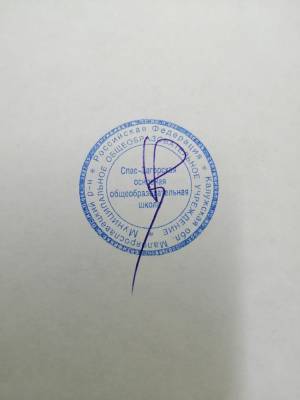 Директор 					С.А.КобецПлан работы Совета по питанию на 2023-2024 учебный год№ п/пМероприятияСрок исполненияОтветственные1Составление списков на льготное питание учащихся (дети из многодетных,  малообеспеченных семей, дети-сироты, опекаемые, инвалиды)Август-сентябрьЧлены Совета2Оформление информационного стенда «Питание школьников»СентябрьПредседатель совета3Размещение плана работы Совета на 2023-2024 учебный год на сайте школыСентябрьПредседатель совета4Проведение заседаний Совета по питанию1 раз в четвертьПредседатель Совета 5Организация участия работников школы в вебинаре на тему «Новые обязательные требования к организации питания в образовательных организациях: документы и решения»СентябрьПредседатель совета6Размещение на информационном стенде и на официальном сайте школы телефона горячей линии для родителей по вопросам качества питания в школеСентябрьПредседатель совета7Проверка цикличного меню:соответствие энергетической ценности суточных рационов питания энерготратам обучающихся;сбалансированность и максимальное разнообразие рациона питания по всем пищевым факторам, включая белки и аминокислоты, пищевые жиры и жирные кислоты,  витамины,  минеральные  соли  и  микроэлементы,   а  также  минорные компоненты пищи (флавоноиды, нуклеотиды и др.);учет индивидуальных особенностей обучающихся  (потребность   в диетическом питании, пищевая аллергия и прочее);профилактика   витаминной и микроэлементной   недостаточности   согласно действующим санитарным правилам и нормативам.СентябрьЧлены совета8Организация обучения педагогических работников по санитарно-просветительской программе «Основы здорового питания для школьников»ОктябрьЧлены совета9Организация обучения родителей учащихся по санитарно-просветительской программе «Основы здорового питания для школьников»Октябрь - ноябрьЧлены совета10Организация обучения учащихся школы по санитарно-просветительской программе «Основы здорового питания для школьников»НоябрьЧлены совета11Контроль организации питания обучающихся (соблюдение режима питания, сервировка столов в обеденном зале, гигиена приема пищи, качество и количество пищи, оформление блюд, маркировка посуды на пищеблоке, организация питьевого режима).Постоянно в течение учебного годаЧлены Совета по питанию12Контроль организации работы пищеблока и столовой:состояние материально-технической базы  пищеблока,  столовой,  санитарно­эпидемиологическая обстановка на пищеблоке, столовой;технология, качество и количество приготовляемой пищи, продуктов;витаминизация;обеспечение в процессе технологической и кулинарной обработки продуктов питания их высоких вкусовых качеств и сохранения исходной пищевой ценности.Постоянно в течение учебного годаЧлены Совета по питанию13Организация  работы  по  контролю приема,   транспортировки,   хранения, выдачи продуктов, оформления документации организацией, осуществляющей питание обучающихся:обеспечение санитарно-гигиенической безопасности питания, включая соблюдение всех санитарных требований к состоянию пищеблока, поставляемым продуктам питания, их транспортировке, хранению, приготовлению и раздаче блюд;проверка наличия сертификатов, санитарно-эпидемиологических заключений, санитарных паспортов на транспорт, иных документов, подтверждающих качество и безопасность сырья, полуфабрикатов;соответствие сырья и продуктов, используемых в питании обучающихся, гигиеническим   требованиям   к качеству   и  безопасности    продуктов   питания, предусмотренным  техническим    регламентом   о   безопасности    пищевой    продукции (соковой продукции из фруктов и овощей, масложировой продукции).Постоянно в течение учебного годаЧлены Совета по питанию14Мониторинг качества предоставления питания:сбор   и анализ   информации  об  организации   питания,   формирование предложений   по   вопросам   организации    питания,   с  учетом   мнения   родительской общественности;приглашение   на   заседание    Совета   по   питанию   представителей   организаций общественного питания,   сотрудников    образовательного   учреждения, родителей (законных представителей)   обучающихся  при   рассмотрении   вопросов, связанных с организацией питания;разработка рекомендаций  и предложений  по организации  питания.Постоянно в течение учебного годаЧлены Совета по питанию15Отчёт о результатах работы перед обучающимися, родителями (законными представителями) несовершеннолетних обучающихся на общешкольном родительском собранииАпрельПредседатель совета16Отчёт о результатах работы перед педагогическими работниками на заседании педагогического советаМайПредседатель совета